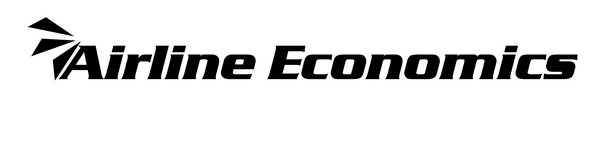 Airline Economics Aviation 100 Americas Awards 2023NOMINATION ENTRY FORMAIRLINE ECONOMICS AVIATION 100 AMERICAS AWARD CATEGORIES Americas Airline of the YearAmericas Lessor of the Year
Americas Bank of the YearAmericas MRO of the Year
Americas Law Firm of the YearAmericas CEO/Industry leader of the YearAmericas CFO/Treasurer of the YearDEALS OF THE YEAR AWARDS CATEGORIES FOR 2023 OPEN FOR NOMINATIONAmericas Editor’s Deal of the Year 
Americas Lease Deal of the Year
Americas Debt Deal of the Year 
Americas Equity Deal of the Year
Americas Supported Finance Deal of the Year 
Americas Structured Finance Deal of the Year
Americas Overall Deal of the Year Please submit one nomination for each transaction, clearly noting which category you are entering, and return it to Victoria Tozer-Pennington victoria@aviationnews-online.com  by 5th October 2023. Bank of the Year and Law Firm of the Year are also open for nomination as well as the online industry survey, please submit all relevant deals closed during YTD2023 year-to-date in support of your nomination as well as a 200-word abstract on why your firm deserves to win.  ENTRANTS CONTACT INFORMATIONCompany name: Main contact for this nomination: E‐mail address: Telephone: NOMINATION DETAILSAward category: Deal name: Deal value: Banks involved and their roles: Other companies and clients involved and their roles: Structure (please be detailed and specific): Country/region of client: Closure date of the deal: Please include as much information about the deal here, including highlighting its key successes, innovations and any challenges/difficulties that were overcome, and why this transaction deserves to win.